MTBO 2019年 日本代表選考会　イベントプログラム【概要】トップスタート	：11時30分集合場所	：長野県富士見町　富士見パノラマリゾート駐車場（35.908997, 138.207971）		　画像の黄色い四角で囲われたエリア公共交通	：10:00~15:00の間は富士見駅からシャトルバスが運行しています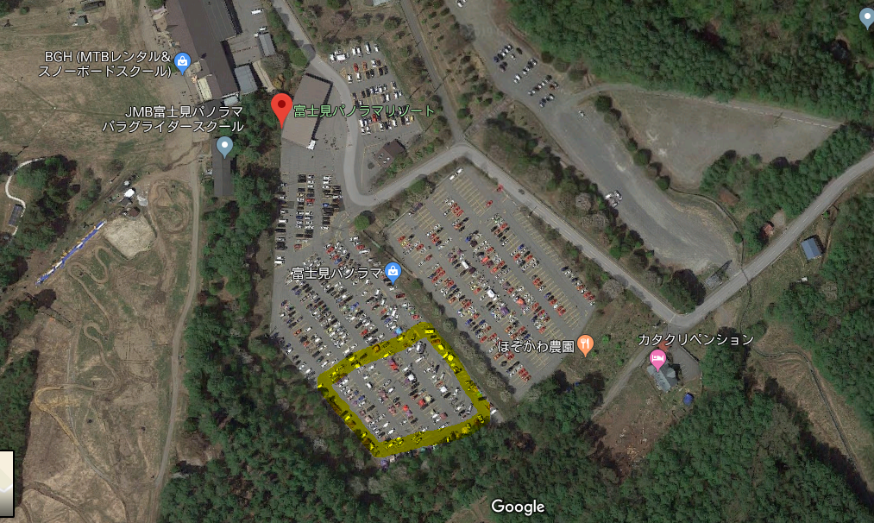 【スケジュール】09:30	開場11:30	トップスタート13:40	フィニッシュ閉鎖【競技情報】コース			距離		等高		コントロール数　	優勝設定選考会対象クラス	14.3km 　	700m		13個			60分体験クラス		8.2km		310m		8個			40分地図は、縮尺1:15,000・等高線間隔5m・A42枚スタート地区は会場に隣接しています。地図を取り指定された時間に競技を開始して下さい交通量の多い道路（国道20号）を横断する際は渡河点マークの箇所を横断して下さい。詳細な位置は当日告知します【必要装備】MTB、シクロクロス等オフロード走行の出来る自転車ヘルメットグローブコンパスマップホルダーEカード【料金等】参加費:1人3000円,学生、年金生活者2000円Eカードレンタル 1枚300円マップホルダーレンタル 1台300円参加費は当日お支払い下さい他にバイク、コンパスの貸し出しに対応します。用意できる台数に限りがありますのでお早めにご相談ください【その他注意事項】スタートリストはエントリー締切後に公開します【前日練習会について】5/18　11:30頃より、富士見高原リゾート（≠富士見パノラマリゾート）にて小規模な練習会を実施します。会場位置：35.917256, 138.306338設置無しで20~40分のコースを数本用意します。参加費は2,000円ですレンタル、18日練習会の問合せ先：加納まで　メール：RXM00537＠nifty.com,携　帯：090-6351-9430【広告】八ヶ岳レジャーセンター大泉では5/18の御宿泊を承っております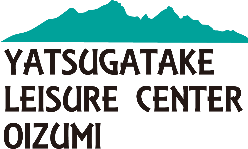 1泊2食6,500円・素泊まり4,900円（税込価格）御用命は代表近藤までyatsugatakelc(atmark)gmail.com 090-7040-1991以上